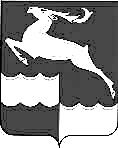 А Д М И Н И С Т Р А Ц И ЯНЕДОКУРСКОГО  СЕЛЬСОВЕТА                                                                                                          КЕЖЕМСКОГО  РАЙОНА  КРАСНОЯРСКОГО  КРАЯП О С Т А Н О В Л Е Н И Е   03 декабря  2013 года                      п.    Недокура                                          №  82-пОб утверждении программы по профилактике терроризма и экстремизма, наркомании  иных негативных проявлений        на территории Недокурского  сельсовета 	В соответствии с Федеральными законами  от 25.07.2002г. №114-ФЗ «О  противодействии экстремисткой деятельности» от 06.10.2003г. № 131- ФЗ «Об общих принципах организации местного самоуправления в Российской Федерации», от 06.03.2006г. № 35-ФЗ «О противодействии терроризму», руководствуясь п. 1.33. ст.7Устава Недокурского сельсовета,  П О С Т А Н О В Л Я Ю:	1. Утвердить при администрации Недокурского сельсовета антитеррористическую комиссию  в составе, согласно приложения №1 к настоящему постановлению.2.Утвердить программу по профилактике терроризма, экстремизма, наркомании и иных негативных проявлений на территории Недокурского сельсовета , согласно приложения №2 к настоящему Постановлению.	2 Утвердить  мероприятия  по профилактике терроризма, экстремизма, наркомании и иных негативных проявлений на территории Недокурского сельсовета на 2014 год, согласно приложения №3 к настоящему Постановлению	4. Сентебовой З.В. довести данное постановление до всех заинтересованных лиц под роспись.	5.Постановление вступает в силу с момента опубликования в периодическом издании «Недокурская Газета»	6.Контроль за исполнением настоящего постановления оставляю за собой.Глава сельсовета                                                               О.Н.Башкирова	                                                                                  Приложение №1 к Постановлению                                                                                         Администрации от    03.12.2013. №  82-п                                                                           «О мероприятиях по  профилактике терроризма и экстремизма,                                                                           наркомании  и иных  негативных проявлений на территории                                                                                                                                                                                                              					    Недокурского  сельсовета».С О С Т А Вантитеррористической  комиссии  при администрации                                                               Недокурского сельсовета.	1.Башкирова О.Н. – глава  сельсовета – председатель комиссии	2. Сентебова З.В. – зам.главы – заместитель  председателя комиссии.(она же секретарь)	Члены комиссии:	1.Ларченко А.В. – старший  мастер КСК «Сервис» - член комиссии	2. Богданов А.И.-  участковый инспектор- член комиссии;	3.Мелехина Т.Т. – директор школы- член комиссии;	4.Башкиров Н.Н. – мастер Недокурского участка МРСК «Сибири»- член комиссии	5. Мотин В,В. – мастер Недокурского участка КрайДЭО- член комиссии	6.Иванов В.В. –начальник ПЧ-19 – член комиссии	7.Греб А.А. – заведующая отделением временного проживания инвалидов и граждан пожилого возраста.                                                                                         Приложение №2 к постановлению №82-п.от 03.12.2013ПРОГРАММАПо профилактике терроризма и экстремизма, наркомании  иных негативных проявлений        на территории Недокурского  сельсовета .                       Основание: Федеральный закон от 06.10.2003 г № 131-ФЗ «Об общих принципах организации местного самоуправления в Российской Федерации, Федеральный закон от 25.07.2002 г №114-ФЗ «О противодействии экстремисткой деятельности», Федеральный закон от 06.03.2006 г № 35-ФЗ «О противодействии терроризму».Цель программы:- профилактика проявлений терроризма и экстремизма на территории  Недокурского сельсовета;- повышение  правосознания граждан и правовое воспитание молодежи.Задачи программы:- агитация разъяснительной деятельности органов местного самоуправления;- организация  информирования населения  Недокурского сельсовета.Сроки реализации программы: январь 2014-декабрь 2014.г. Основные мероприятия по профилактике терроризма и экстремизма, а также в минимизации и (или) ликвидации последствий проявлений терроризма и экстремизма- размещение в общедоступных местах письменной информации, направленной на разъяснение о недопустимости проявлений национальной, расовой, религиозной неприязни, недопустимости насильственных и иных действий, совершаемых в целях воздействия на принятие решений органами государственной власти и местного самоуправления.ежемесячно- проведение собраний граждан в целях проведения разъяснительной деятельности, направленной на профилактику терроризма и экстремизма. ежеквартально.- организация проведения с учащимися общеобразовательных учреждений, расположенных на территории  Недокурского сельсовета, и трудовыми коллективами предприятий бесед на тему профилактики экстремизма и терроризма, в том числе разъяснение положений УК РФ, предусматривающих ответственность за совершение преступлений экстремистской и террористической направленности. ежеквартально- сбор и анализ информации о наличии молодежных, общественных и религиозных объединений и организаций на территории  Недокурского сельсовета. Своевременное информирование правоохранительных органов о фактах проявления террористической и экстремальной деятельности.Сроки исполнения постоянно.Регулярный обход территории  сельсовета .	ежемесячно                                                                                            Приложение №3 к Постановлению                                                                                                              Администрации от  03.12.2013г. № 82-п                                                                          «О мероприятиях по  профилактике терроризма и экстремизма,                                                                           наркомании  и иных  негативных проявлений на территории                                                                             	                                                             Недокурского  сельсовета»М Е Р О П Р И Я Т И Япо  профилактике терроризма, экстремизма, наркомании  иных негативных проявлений  среди молодежи на территории сельсовета на  2014 год.Согласовано: с директором школы  Мелехиной Т.Т.     ____________________________               с заведующей детским садом Манзюк Т.Г.___________________________               с заведующей отделения временного проживания инвалидов и престарелых                                                              Греб А.А.______________________________               с  директором СДК  Брюхановой Т.В.______________________________               с директором библиотеки  Сапега Е.И.______________________________               с  мастером ООО «КРЭК»  Ларченко А.В.___________________________               с мастером уч. Недокура МРСК «Сибири» Башкировым Н.Н._____________		с мастером уч. Недокура КрайДЭО Мотиным В.В. ______________________	  с участковым инспектором ОП МО МВД России                           «Богучанский»Богдановым  А.И. ___________________________________№ п/пМероприятияВремяОтветственный1.Инструктаж работников школы, детского сада,  по противодействию терроризму.	Сентябрь Администрация, участковый уполномоченный полиции2.Проведение профилактической работы с социально-неадаптированными учащимися	В течение годаСоц. педагог школы3Проведение педсовета «Возможные ситуации проявления экстремистских проявлений»Ноябрь Зам. директора по ВР  4.Организация работы классных руководителей с родителями по пропускному режиму в школепостоянноЗам. директора по ВР   5.Проведение инструктажей с обучающимися по профилактике терроризма, экстремизма , наркомании  иных негативных проявлений  среди молодежиРаз в четверть Зам. директора по ВР   6.Проведение месячника безопасностиСентябрь Педагог-организатор  по ОБЖ   7Проведение дня безопасностиМай, октябрьЗам. директора школы по ВР, директор СДК, заведующая отделением временного проживания инвалидов и престарелых, начальник ПЧ -119, заведующая детским садом   8.Проведение тренировочных эвакуаций1 раз в   6 месяцев.Зам. директора школы по ВР, директор СДК, заведующая отделением временного проживания инвалидов и престарелых, начальник ПЧ -119, заведующая детским садом   9.Занятия с трудовыми коллективами «Характерные признаки поведения террористов»Первое полугодиеРуководители организаций,зам. директора по ВР, воспитатели д./сада   10.Занятия с трудовыми коллективами «Действия работников  организации  при угрозе террористических актов и возможных диверсий»Второе  полугодие Руководители организаций11.Составить план-график дежурств при проведении массовых мероприятий в школе, СДК, детский садВ течение года Зам. директора по АХЧ Брюханова Т.В. Манзюк Т.Г. 12.Скорректировать план-схему обхода зданий и территорий  образовательных учреждений, отделения  временного проживания  инвалидов и престарелых граждан для сторожей ежемесячно Зам.директора по АХЧ                        Манзюк Т.Г. Греб А.А.13Проверять исправность системы оповещения  СОШЕжедневноГалета О.В.14Проверка наличия и укомплектованности медицинских аптечек  В СОШ, детском саде, СДК,  отделении временного проживания.В течение годаЗам. директора по АХЧ, директор СДК, заведующая отделением временного проживания инвалидов и престарелых,  заведующая детским садом.15Проверка чердачных помещений школы, детского сада, многоквартирных домов во ул.40 лет Победы д.2, д24.,д.6., д8.,д10, о объектов соцкультбытаД. 12на предмет хранения взрывчатых и горючих материаловВ течение годаЗам. директора по АХЧ, директор СДК, заведующая отделением временного проживания инвалидов и престарелых,  заведующая детским садом, мастер НПУ КМУП ЖКХ.16Координация деятельности служб системы профилактики по предупреждению экстремистской деятельности на территории  сельсовета  - заседание комиссии по профилактике терроризма и экстремизма с приглашением руководителей организаций и учреждений, и заслушивания отчётов по работе	Раз в полугодиеСентебова  З.В.17Проведение классных часов на темы: «Азбука выживания в экстремальных ситуациях» «Толерантность-дорога к миру», «Учимся решать конфликты»	«Дорога полна неожиданностей»В течение годаЗам. директора по ВРРассмотрение на родительских собраниях вопросов, связанных с противодействием экстремизма, терроризма.	«Родителям о безопасности ДД»По плану классных руководителейКлассные руководители18. Круглый стол «Наркомания глазами молодежи»Апрель СДК, библиотека.Заборцева Е.П.19Оформить  стенд, с наглядной агитационной информацией предупредительного  характера об угрозах террористической и экстремисткой направленности в здании  администрацииИюнь Администрация сельсовета.20Проведение собраний граждан в целях проведения разъяснительной деятельности, направленной на профилактику терроризма и экстремизма	1 раз в полугодиеСентебова З.В21.Немедленный доклад о всех происшествиях и ЧС Постоянно Все руководители организации  Главе сельсовета или заместителю2-44-10,2-45-10, 2-44-18,2-44-30.22.Разработка плана мероприятий  по безопасности  обучающихся.Проведение мероприятий среди уч-ся 1 – 11 классов ««Если вы стали заложником! (видео фильм для 5 – 8 кл)», «Это должен каждый знать обязательно на пять»СентябрьЯнварь Апрель Зам. директора по ВР23Распространение памяток «по недопущению экстремизма и терроризма»ежемесячноСентбова З.В.24Предусмотреть в расходной части бюджета средства на приобретение комплектов плакатов, памяток, листовок по профилактике экстремизма и терроризма для распространения среди населения	 Декабрь 2013	Саенко А.Н.